ТРАКИЙСКИ УНИВЕРСИТЕТ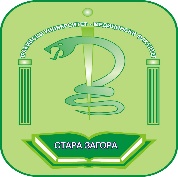 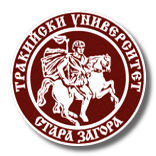 СТАРА ЗАГОРАМЕДИЦИНСКИ ФАКУЛТЕТКАТЕДРА „ЗДРАВНИ ГРИЖИ“П О К А Н АзаНационална научно-практическа (on line) конференция  с международно участие„МЕДИЦИНСКИТЕ СЕСТРИ И АКУШЕРКИТЕ –КЛЮЧОВ РЕСУРС В СЪВРЕМЕННОТО ЗДРАВЕОПАЗВАНЕ“ИКръгла масаза студенти, преподаватели и професионалисти по здравни грижи29-30 октомври, 2020Посветена наМеждународната година на медицинската сестра и акушеркаи25 годишнината от създаването на Тракийски университетТематични направления:Сестрински грижи и дейностиАкушерски грижи и  дейностиОбразование и обучение на професионалистите по здравни грижиМениджмънт на здравните грижиВарияРаботни езици: български и английскиИзисквания за Резюметата:Текст: неформатиран, междуредие 1.0 (single), шрифт Times New Roman, размер - 12 pt, Word Обем - до 250 думи. Структура: Заглавие – с главни букви; Автори – инициали и фамилно име (без научни степени и звания),  подчертан представящ автор; Институция – катедра (звено), град, страна; автори от различни институции се означават със * Въведение, Цел, Материал и методи, Резултати и обсъждане, Заключение и до 5 ключови думи Срокове: за изпращане на Заявките и резюмета до 15 септември, 2020 г. чрез Google forms. https://forms.gle/YYZpXStXGQ9Fztkf8  Обратна информация за приетите резюмета и изисквания към докладите – 15 октомври 2020 г. Изнесените доклади on line, които отговарят на изискванията и не са публикувани до момента, ще бъдат отпечатани в електронен сборник с ISBN. Регистрационна такса: Такса за преподаватели, слушатели  и членове на БАПЗГ – 20 лв. Такса за студенти – 10 лв.(Студентите и преподавателите от МФ на Тр У не заплащат такса)Регистрационната такса включва: публикуване на пълния текст на доклада (докладите) в електронен сборник с ISBN регистриран в НАЦИД,  Сертификат за участие в Конференцията; кафе – пауза; конферентни материали за участниците в Кръглата маса.Таксата се внася по банков път: BIC код на УниКредит Булбанк UNCRBGSFBG52UNCR76303100117655Основание за превода: участие в Конференция на Катедра „Здравни грижи“, Медицински факултетЧленовете на БАПЗГ, които желаят да получат  Удостоверение с кредитни точки (Категория "Б", 11 кредитни точки, допълнителни кредитни точки за участниците с доклади до трети съавтор са  21 точки/11точки+10 точки) от БАПЗГ, трябва да внесат и сумата 5,60 лв. по посочената сметка (За членовете от област Стара Загора, таксата се поема от БАПЗГ)Категорията е "Б"2.Кредитните точки за участници в Национална конференция с международно участие на тема:"Медицинските сестри и акушерките-ключов ресурс в съвременното здравеопазване" са 11 точки.3. Допълнителни кредитни точки за участниците с доклади до трети съавтор са  21 точки/11точки+10 точки/.За участие в празнична вечеря на 30.10.2020г. се доплащат  30лв. на място АДРЕСИ ЗА КОНТАКТ: Стара Загора, 6000, ул. ”Армейска”, № 11 Медицински факултетКатедра „Здравни грижи“, За научната конференция е-mail: hristina.milcheva@trakia-uni.bgОРГАНИЗАЦИОНЕН КОМИТЕТ ПОЧЕТЕН ПРЕДСЕДАТЕЛ: Доц. д-р Добри Ярков, двн – Ректор на Тракийски университет ПРЕДСЕДАТЕЛ: Доц. д-р Юлиян Ананиев, дм – Декан на Медицински факултетЗАМЕСТНИК-ПРЕДСЕДАТЕЛИ;Проф. Христина Танчева Милчева, дп  Доц. Албена Николаева Андонова , дм Доц. Кремена Кънчева Митева, дп  Членове от Катедра „Здравни грижи“, Медицински факултет:Доц. д-р Марияна Радичева Пенкова, дмГл. ас. Силвия Георгиева Кючукова, дмГл. ас. Мима Стефанова Николова, дмГл.ас. Надежда Господинова Иванова, дмАс. Здравка Динева Атанасова, дмПенка Желева Иванова – преподавателВаня Иванова Георгиева- преподавател, Председател на Регионалната колегия на БАПЗГ, Стара ЗагораМилица Славова Велева - студент, сп. „Медицинска сестра“Димитрова Деница Костадинова – студент, сп. „Медицинска сестра“Николета Валентинова Чомакова – студент, сп. „Медицинска сестра“Велина Илиева Петкова – студент, сп. „Акушерка“Лора Иванова Лазарова - студент, сп. „Акушерка“Научен комитет: Председател: Проф. Мирослав Карабалиев, дб – Зам. ректор по Научноизследователската дейност на Тракийски университетЗам.председател: Доц. д-р Люба Митева, дб – Зам. декан по Научноизследователската дейност на Медицински факултетЧленове:Проф. Христина Танчева Милчева, дпДоц. Албена Николаева Андонова, дмДоц. Кремена Кънчева Митева, дпДоц. д-р Марияна Радичева Пенкова, дмПредварителна програма за 29 и 30 октомври, 2020 г.29 октомвриОткриване на Научно-практическата конференция (on line);Пленарни доклади от водещи преподаватели в областта на здравните грижи в страната и чужбина;Демонстрация от студенти на МФ в кабинетите за практическа подготовка on line; Провеждане на on line Викторина на тема: „Здравните грижи - сега“ с участието на студентитеоктомври 14 ч. - Кръгла маса по проблемите  на обучението и реализацията на медицинските сестри и акушерките (присъствена форма)Закриване на мероприятиетоПразнична вечеря